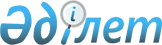 Аудан әкімдігінің 2015 жылғы 17 ақпандағы № 58 "Аудандық коммуналдық мүлікті мүліктік жалдауға (жалға алуға) беру кезінде жалдау ақыcының мөлшерлемесін есептеу қағидасын бекіту туралы" қаулысының күші жойылды деп тану туралыАтырау облысы Құрманғазы ауданы әкімдігінің 2015 жылғы 4 мамырдағы № 230 қаулысы      "Нормативтік құқықтық актілер туралы" Қазақстан Республикасының 1998 жылғы 24 наурыздағы Заңының 21-1 бабы  негізінде аудан әкімдігі ҚАУЛЫ ЕТЕДІ:

      Аудан әкімдігінің 2015 жылғы 17 ақпандағы № 58 "Аудандық коммуналдық мүлікті мүліктік жалдауға (жалға алуға) беру кезінде жалдау ақыcының мөлшерлемесін есептеу қағидасын бекіту туралы" (нормативтік құқықтық кесімдерді мемлекеттік тіркеудің тізілімінде № 3128 болып енгізілді, аудандық "Серпер" газетінің 2015 жылғы 19 наурызында ресми жарияланған) қаулысының күші жойылды деп танылсын. 

      Негіз: Атырау облыстық қаржы басқармасының 2015 жылғы 30 сәурдегі № 12-12-4/500 хаты.


					© 2012. Қазақстан Республикасы Әділет министрлігінің «Қазақстан Республикасының Заңнама және құқықтық ақпарат институты» ШЖҚ РМК
				
      Аудан әкімі

А. Баракатов
